           KEMENTERIAN RISET, TEKNOLOGI, DAN PENDIDIKAN TINGGI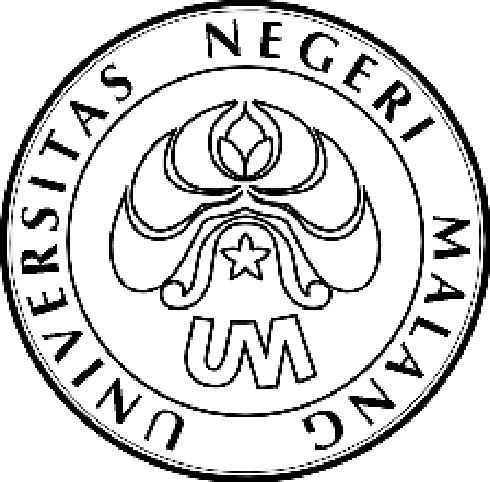 UNIVERSITAS NEGERI MALANG (UM)Jalan Semarang 5, Malang 65145Telepon: 0341-551312Laman: www.um.ac.id FORMULIR LAPORAN PRESTASI KEGIATAN KEMAHASISWAANUNIVERSITAS NEGERI MALANGTINGKAT INTERNASIONALYang bertandatangan dibawah ini:Nama			:NIM			:Fakultas/Jurusan	:Menyatakan dengan sesungguhnya bahwa kami telah meraih prestasi kegiatan kemahasiswaan sebagai berikut:Data kejuaraan/lomba yang tersebut diatas adalah data yang benar dan dapat dipertanggung jawabkan. Demikian laporan ini kami buat dengan sesungguhnya, agar dapat digunakan sebagaimana mestinya.Pembimbing/Pendamping,				Mahasiswa/Ketua pelaksana,.................................................			....................................................NIP/NITK................................			NIM............................................Wakil Dekan III,..............................................................................................................NIP ………………………………Catatan: Khusus Unit Kegiatan Mahasiswa (UKM) UM, tidak perlu tanda tangan Wakil Dekan III.            KEMENTERIAN RISET, TEKNOLOGI, DAN PENDIDIKAN TINGGIUNIVERSITAS NEGERI MALANG (UM)Jalan Semarang 5, Malang 65145Telepon: 0341-551312Laman: www.um.ac.id FORMULIR LAPORAN PRESTASI KEGIATAN KEMAHASISWAANUNIVERSITAS NEGERI MALANGTINGKAT NASIONALYang bertandatangan dibawah ini:Nama			:NIM			:Fakultas/Jurusan	:Menyatakan dengan sesungguhnya bahwa kami telah meraih prestasi kegiatan kemahasiswaan sebagai berikut:Data kejuaraan/lomba yang tersebut diatas adalah data yang benar dan dapat dipertanggung jawabkan. Demikian laporan ini kami buat dengan sesungguhnya, agar dapat digunakan sebagaimana mestinya.Pembimbing/Pendamping,				Mahasiswa/Ketua pelaksana,.................................................			....................................................NIP/NITK................................			NIM............................................Wakil Dekan III,..............................................................................................................NIP ………………………………Catatan: Khusus Unit Kegiatan Mahasiswa (UKM) UM, tidak perlu tanda tangan Wakil Dekan III.            KEMENTERIAN RISET, TEKNOLOGI, DAN PENDIDIKAN TINGGIUNIVERSITAS NEGERI MALANG (UM)Jalan Semarang 5, Malang 65145Telepon: 0341-551312Laman: www.um.ac.id FORMULIR LAPORAN PRESTASI KEGIATAN KEMAHASISWAANUNIVERSITAS NEGERI MALANGTINGKAT PROVINSIYang bertandatangan dibawah ini:Nama			:NIM			:Fakultas/Jurusan	:Menyatakan dengan sesungguhnya bahwa kami telah meraih prestasi kegiatan kemahasiswaan sebagai berikut:Data kejuaraan/lomba yang tersebut diatas adalah data yang benar dan dapat dipertanggung jawabkan. Demikian laporan ini kami buat dengan sesungguhnya, agar dapat digunakan sebagaimana mestinya.Pembimbing/Pendamping,				Mahasiswa/Ketua pelaksana,.................................................			....................................................NIP/NITK................................			NIM............................................Wakil Dekan III,..............................................................................................................NIP ………………………………Catatan: Khusus Unit Kegiatan Mahasiswa (UKM) UM, tidak perlu tanda tangan Wakil Dekan III. Nama Kejuaraan/Lomba:Prestasi yang dicapai:Pembimbing/Pendamping:Jumlah anggota(bagi kelompok/beregu):Jumlah Negara asal peserta:Jumlah Peserta Kejuaraan/Lomba:Organisasi/lembaga penyelenggara:                                               s.d.Tanggal PelaksanaanTempat/Negara Penyelenggara:URL atau Link Pengumuman:Nomor/Tanggal Sertifikat:Nama Kejuaraan/Lomba:Prestasi yang dicapai:Pembimbing/Pendamping:Jumlah anggota(bagi kelompok/beregu):Jumlah Provinsi asal peserta:Jumlah Peserta Kejuaraan/Lomba:Organisasi/lembaga penyelenggara:                                               s.d.Tanggal PelaksanaanTempat/Provinsi Penyelenggara:URL atau Link Pengumuman:Nomor/Tanggal Sertifikat:Nama Kejuaraan/Lomba:Prestasi yang dicapai:Pembimbing/Pendamping:Jumlah anggota(bagi kelompok/beregu):Jumlah Kota/Kabupatenasal peserta:Jumlah Peserta Kejuaraan/Lomba:Organisasi/lembaga penyelenggara:                                               s.d.Tanggal PelaksanaanTempat/ Kota/Kabupaten Penyelenggara:URL atau Link Pengumuman:Nomor/Tanggal Sertifikat: